MADONAS NOVADA PAŠVALDĪBA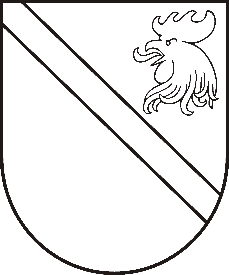 Reģ. Nr. Saieta laukums 1, Madona, Madonas novads, LV-4801 t. , e-pasts: pasts@madona.lv APSTIPRINĀTIar Madonas novada pašvaldības domes28.01.2021. lēmumu Nr.27(prot.Nr.3, 1.p.)SAISTOŠIE NOTEIKUMI Nr.3“Par Madonas novada pašvaldības 2021.gada budžetu”Noteikumi pieņemti ar likumu noteikto pašvaldības funkciju un uzdevumu izpildes nodrošināšanai.Apstiprināt Madonas novada pašvaldības pamatbudžetu 2021.gadam              ieņēmumos  25 162 984,00  EUR apmērā (pielikums Nr.2.)Apstiprināt Madonas novada pašvaldības pamatbudžetu 2021.gadam            izdevumos 27 242 399,00 EUR apmērā (pielikums Nr.1.)Naudas līdzekļu un noguldījumu atlikums gada sākumā 6 519 718,00 EUR.Neatmaksātie aizņēmumi uz gada sākumu 20 776 407,00 EUR, galvojumi 5 761 964,00 EUR.Madonas novada domes priekšsēdētājs ir tiesīgs ar  piešķirt līdzekļus neparedzētiem gadījumiem līdz 2 000,00 EUR.Madonas novada pagastu pārvalžu vadītāji un Madonas pilsētas pārvaldnieks ir tiesīgi ar  piešķirt līdzekļus neparedzētiem gadījumiem līdz 200,00 EUR.Visus 5. un 6. punktā minētos piešķīrumus iekļaut kārtējos pašvaldības budžeta grozījumos, kurus pieņem Madonas novada dome.Noteikt, ka Madonas novada pašvaldības administrācijas finanšu nodaļa, budžeta ieņēmumu daļas neizpildes gadījumā, var finansēt pašvaldības  budžeta iestādes, proporcionāli budžeta ieņēmumu izpildei.Pilnvarot pašvaldības izpilddirektoru, pārvalžu vadītājus un Madonas pilsētas pārvaldnieku apstiprināt Madonas novada pašvaldības pasākumu, iestāžu un struktūrvienību ieņēmumu un izdevumu tāmes 2021.gadam.Domes priekšsēdētājs							`	          A.Lungevičs